Муниципальное автономное дошкольное образовательное учреждение «Детский сад комбинированного вида № 17 г. Алексеевка Белгородской области»ПРИКАЗот 29 декабря  2016г.                                                                                                   № 72О создании рабочей группыНа основании приказа департамента образования Белгородской области от 28.12.2016 №4250 «О присвоении статуса региональной инновационной площадки образовательным организациям Белгородской области»ПРИКАЗЫВАЮ:1.Назначить Зубцову Любовь Митрофановну, старшего воспитателя, координатором по работе региональной инновационной площадки «Развитие конструктивной и исследовательской деятельности старших дошкольников в условиях игрового ЛЕГО – центра на базе дошкольных образовательных организаций» сроком реализации 2017-2019 гг.2.Создать  рабочую группу по реализации региональной инновационной площадки в составе:Гончарова И.И., педагог – психологХоркина С.В., воспитательГладченко З.П., воспитательБоброва Н.В., воспитательЯковенко С.М., воспитательДобренькая Г.В., воспитатель коррекционной группыМазур М.С., воспитатель коррекционной группыГолик И.А., воспитательБесхлебная А.С., воспитатель.3.Рабочей группе:- составить  поэтапный план реализации инновационной площадки по социально – эмоциональному направлению.- подобрать методический материал для включения в парциальную программу по направлению деятельности.4.Контроль за исполнением настоящего приказа оставляю за собой Заведующий муниципальным автономным дошкольным образовательным учреждением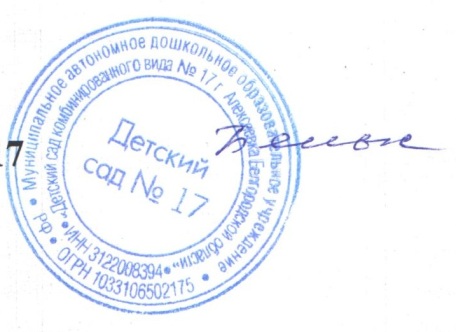 «Детский сад комбинированноговида №17 г. Алексеевка Белгородской области»                         Белых И.А